Tor Bridge Family Basketball 2018Monday 12th November 2018 – A different kind of event this afternoon at Tor Bridge High. Instead of our normal competitive format, we focused on learning new skills, meeting new people and working together as a team. We were very fortunate to have 06th Form Young Leaders, Kian and Josh, with us to lead some skills and activities based on the fundamentals of Basketball. We had children from Montpelier, Widewell and Tor Bridge Primary with us today: on arrival we created mixed teams made up of children from different schools so that the emphasis was on getting to know new people and working together as a new team. The focus for today was very much on the School Games value of Team Work. Kian and Josh led a couple of activities each, looking at passing/shooting/defending and dribbling. It was great to see children from different schools mixing so quickly and soon showing off some excellent team work. After a quick drinks break we got into some game play; with the young leaders refereeing, the children put all of their new found skills to the test. It was clear that all of the children taking part today had made some excellent progress in terms of skill development but what was even better was that everyone was smiling at the end of the afternoon. Well done to everyone who took part today – you all played incredibly well and there was some great friendships developing between the schools. I would like to say a huge thank you to Kian and Josh for all of their hard work – they really made this event so much fun.Claire CormackPE Specialist for Tor Bridge High.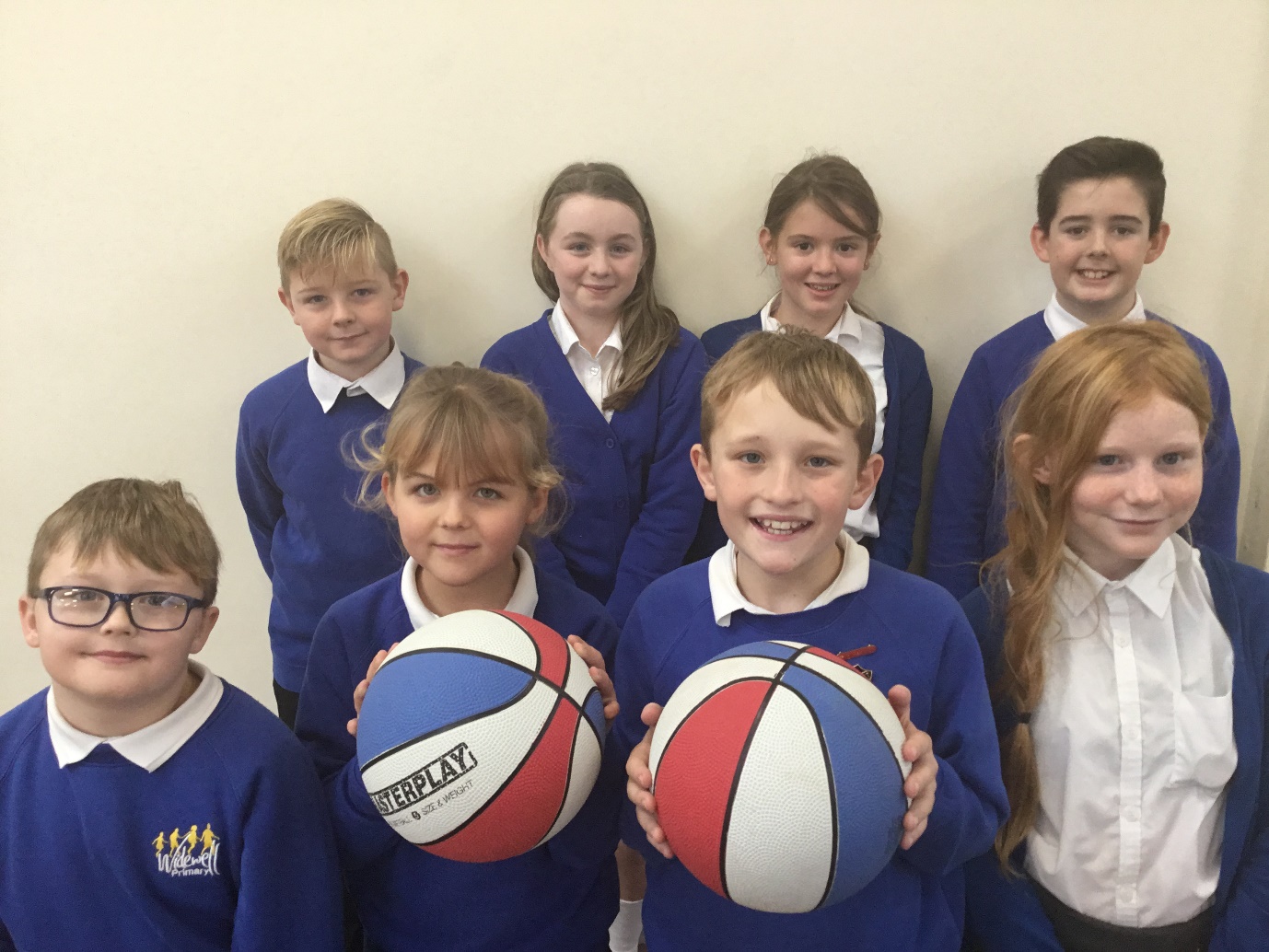 